First Name of Application CV No 1623348Whatsapp Mobile: +971504753686 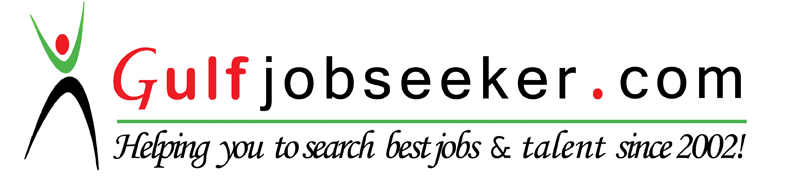 To get contact details of this candidate Purchase our CV Database Access on this link.http://www.gulfjobseeker.com/employer/services/buycvdatabase.php OBJECTIVE: 	Seeking a challenging position in a reputed organization preferable based in UAE. Having the ability to handle complex assignments effectively& possessing the confidence to work as part of a team or independently. Willing to take up challenging roles.CAPABILITIES:Highly organized and detail oriented professional with the proven ability to provide an effective and efficient administrative support to internal and external clients. Able to prioritize and complete multiple tasks and follow through to achieve project goals because of dedication and focus in work.Has the ability to acquire new skills, knowledge and absorb new system solutions and methods to improve business efficiency. A proven team player who works well with people and able to grow positive relationship between clients and colleagues at all organizational levels.Independent and self-motivated professional with excellent telephone customer service, writing and computer skills.Ability to handle any software systems with minimal guidance WORK EXPERIENCE IN DUBAI: September 2007 to September 20015ASSICURAZIONI GENERALI S.p.A DIFC Branch Dubai 8 year Office Assistant & Administration Assistance Last Six month Experience as a PRO Assistant. Handling the clerical and administration tasks.Assisting operation team issuance of policy verifying clients’ detail data entry in the policy admin system printing of policy documents.Filling key documents as per the requirement of the office managers.Preparing marketing brochures setts for sales and admin teams and dispatching them to brokers. Maintaining fax log related to office works.Assisting in preparing payment requisitions payable for vendors.Assisting documents processing (e.g. photocopying, documents binding for meetings etc.), as assigned by the office managers and also according to the needs of the office.Managing reception area, including greeting visitors and responding to telephone and in person requests for information.Responsible for office supplies and printing procurement and administration which includes preparing requisitions and purchase orders.Coordinates and negotiate with vendors for quotations and validate materials.Prepare and process purchase requests, quotation comparison, approvals and purchase orders.Ordered processing for vendors and acted as primary contact with vendors related to office supplies.Maintaining store room, which contains marketing brochures, policy documents etc.Responsible for archiving policy documents.Responsible for logistics functions. This includes preparing documents, tracking and handling shipment queries etc.Data entry and loading other necessary information into the software programs (e.g., logistics systems – SpeedEX, Aramex ,DHL etc.)Distributing mails and couriers to respective department and staffs.Banking functions and post office works.ACADEMIC:Bachelor of Art – GraduateDr. Ram Manohar Lohia Awadh University, Faizabad – India Year of completion – 2002TECHNICAL QUALIFICATION:Operating system: Any WindowsPackages: MS Office (Word, Excel, PowerPoint, Internet, Email)Typing skills – 30 words per minutes.PERSONAL INFORMATION: 	Citizenship 		:		Indian 	Birth Date		:		10 August, 1982	Language 		:		English, Hindi Urdu and Arabic (understood) 